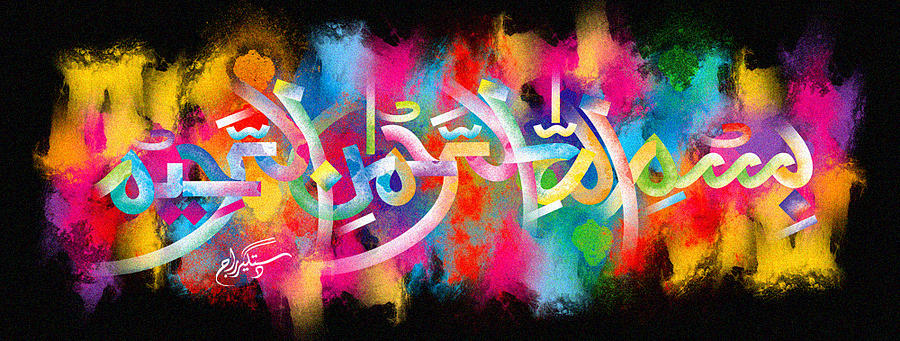 The Miracle Mooli of 16th October 2015The Exclusive Islamic Miracle Photographs of Dr Umar Elahi AzamFriday 16thOctober 2015Manchester, UKIntroductionThe Name of Allah  was found as a large impression on the external surface of this mooli (white radish)and also in its cross-section.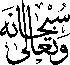 The last two photographs are of Two impressions of the Holy Name on a strawberry.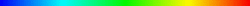 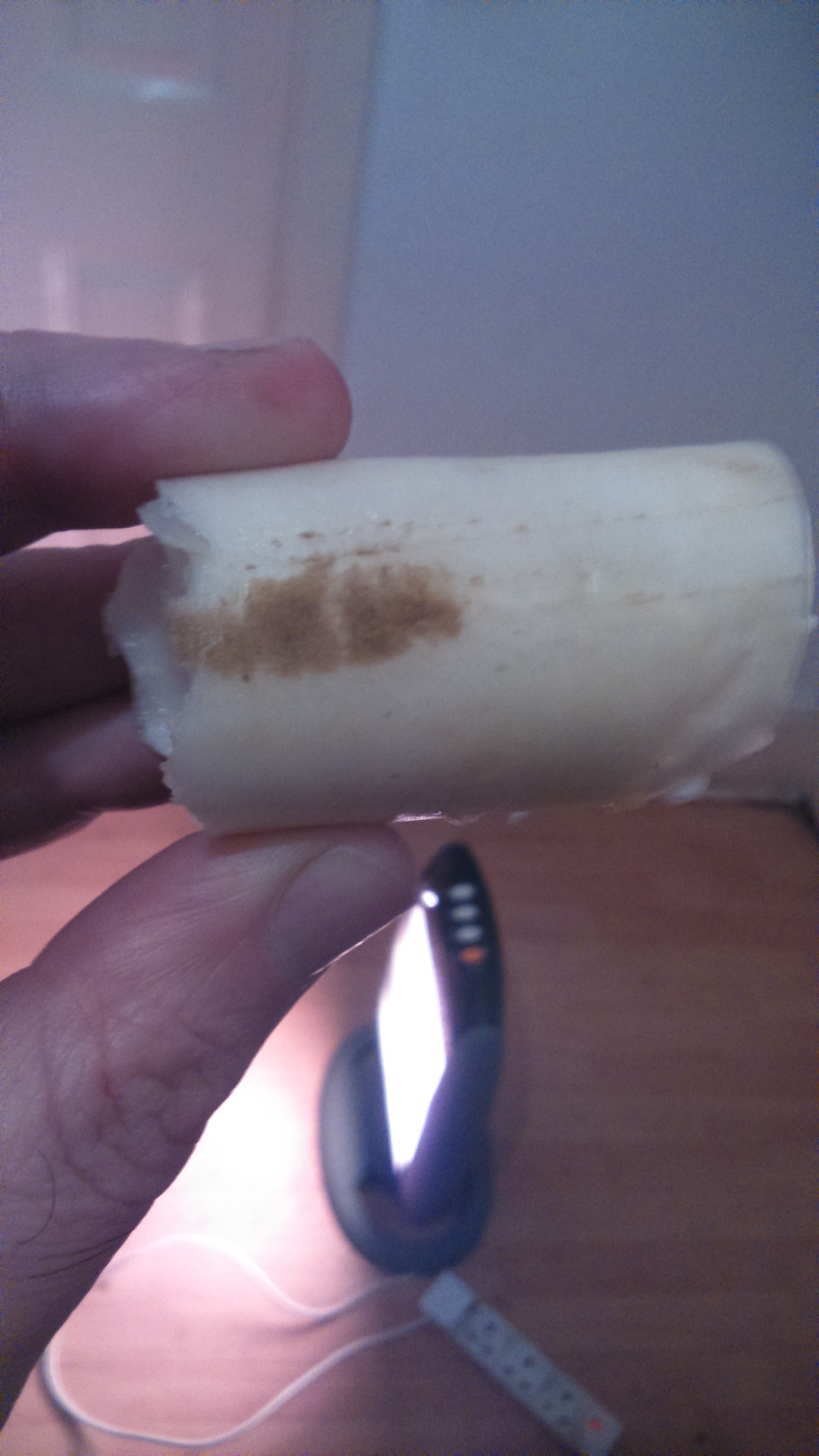 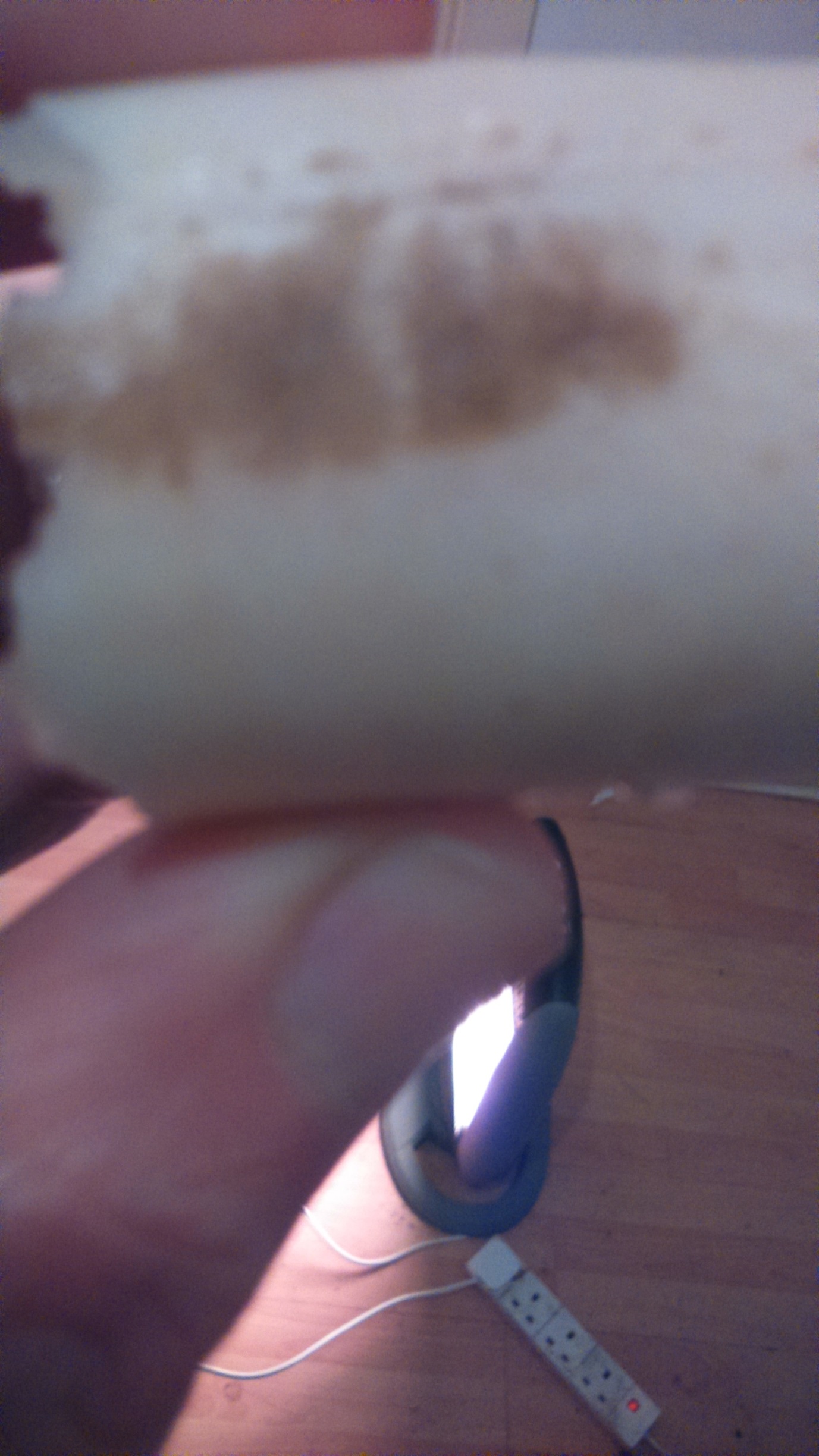 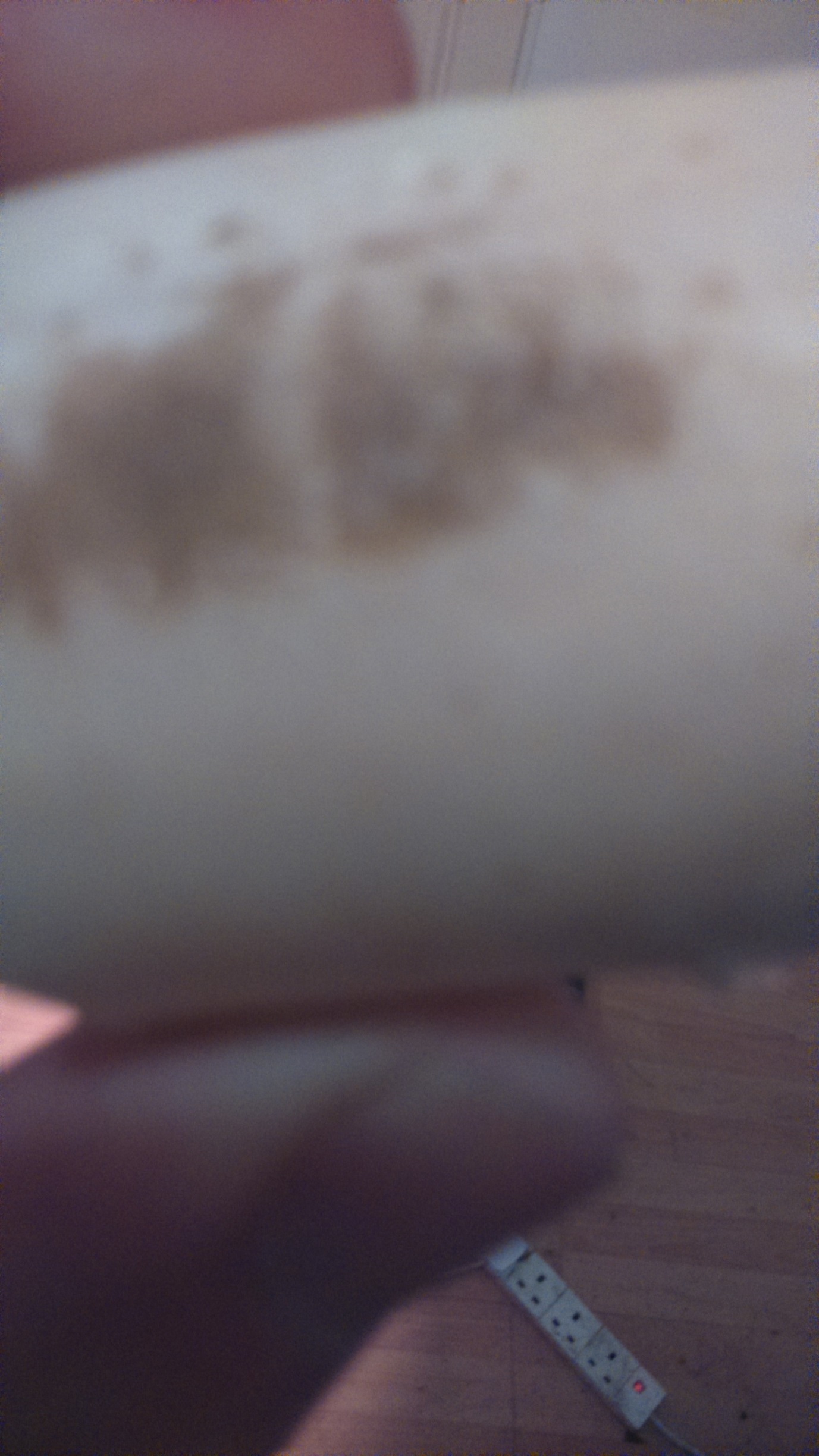 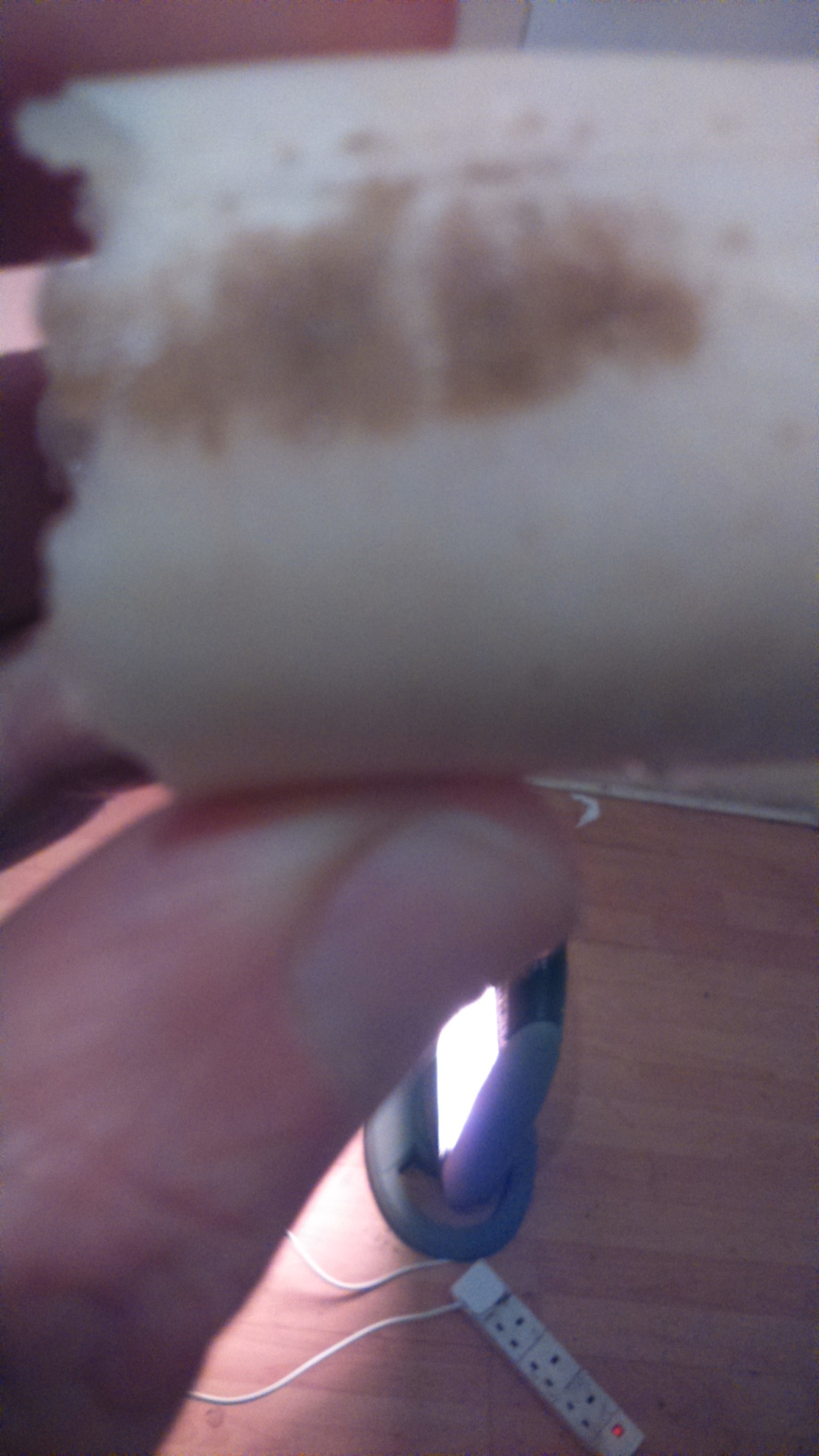 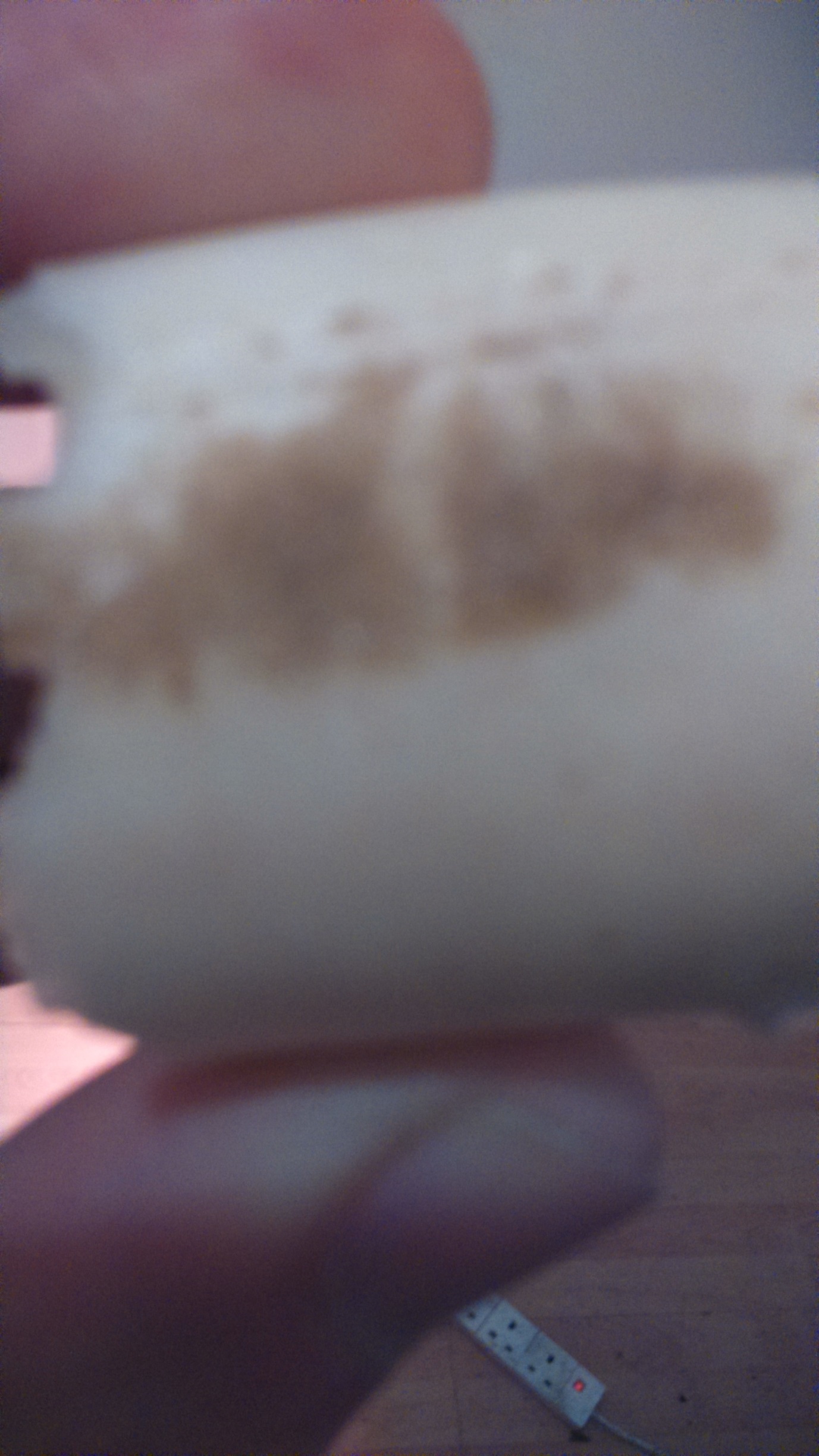 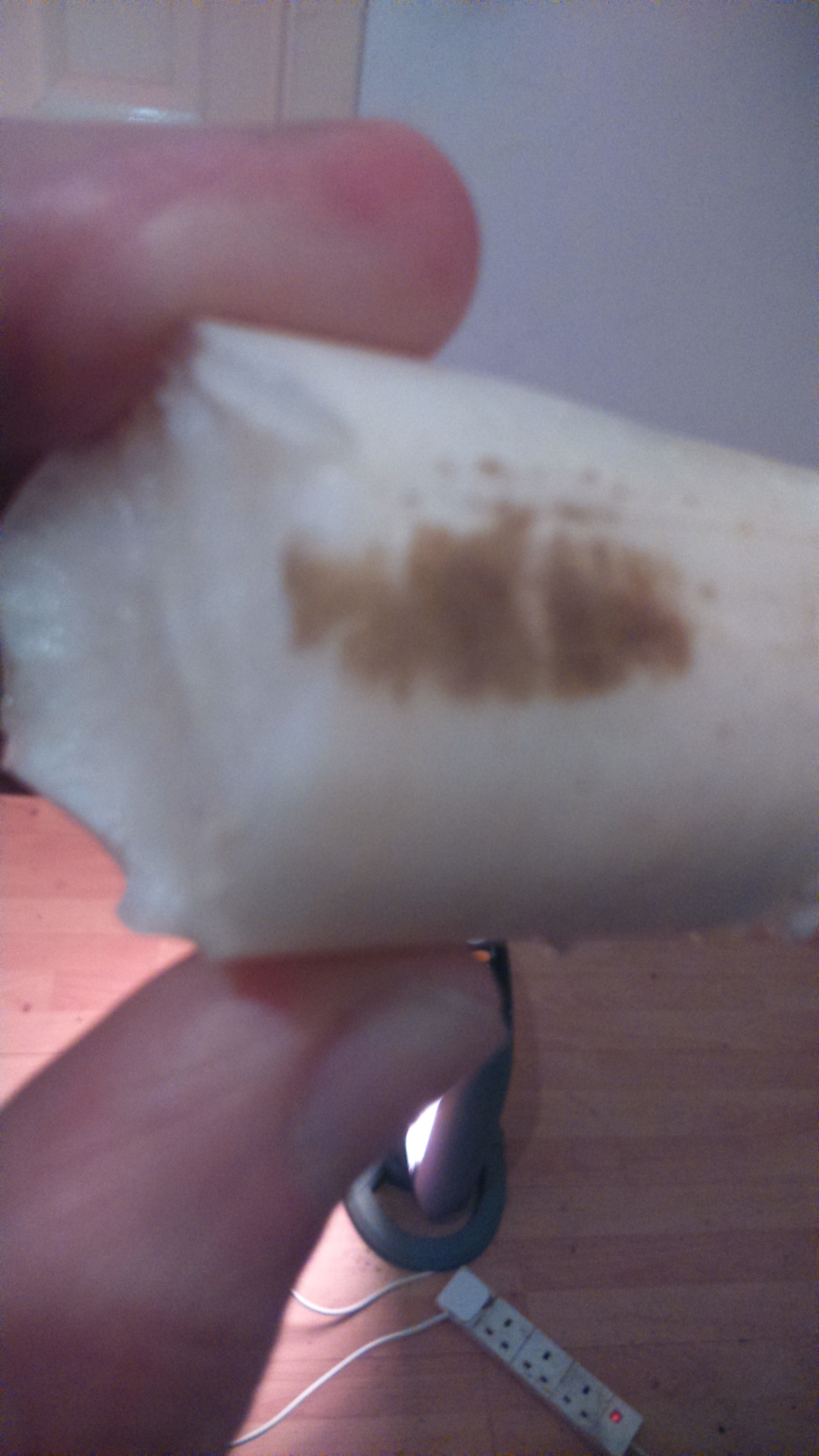 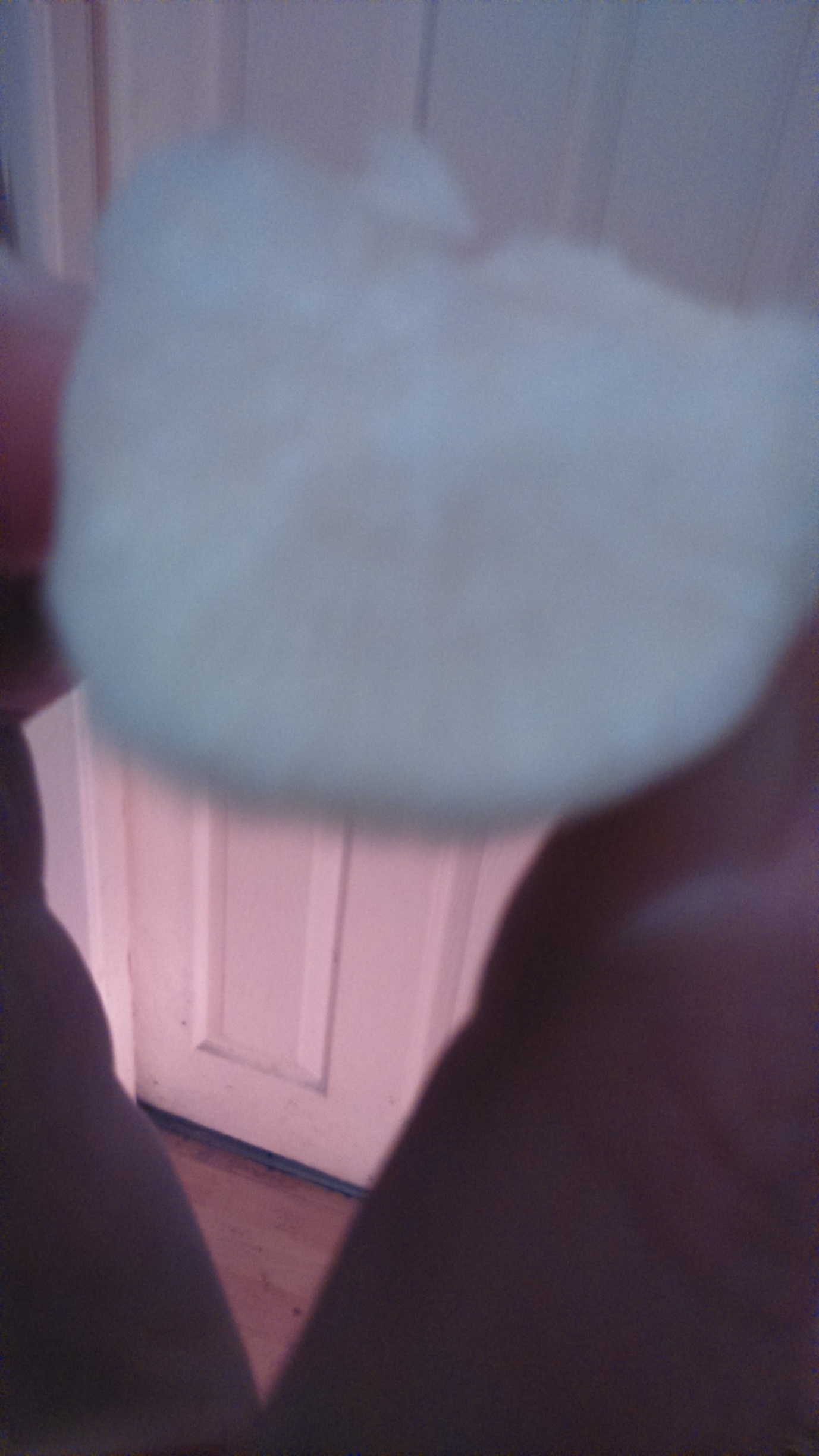 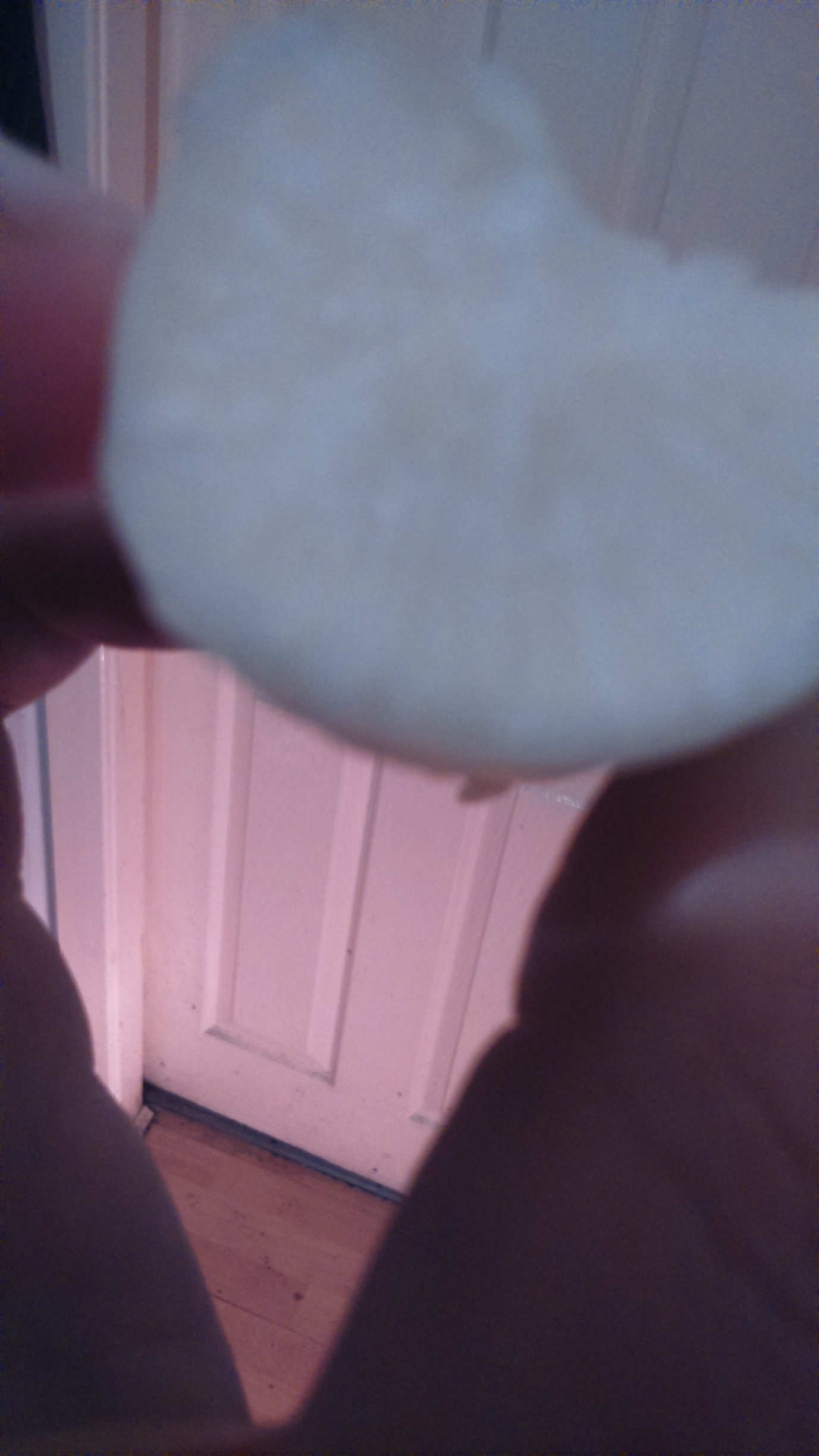 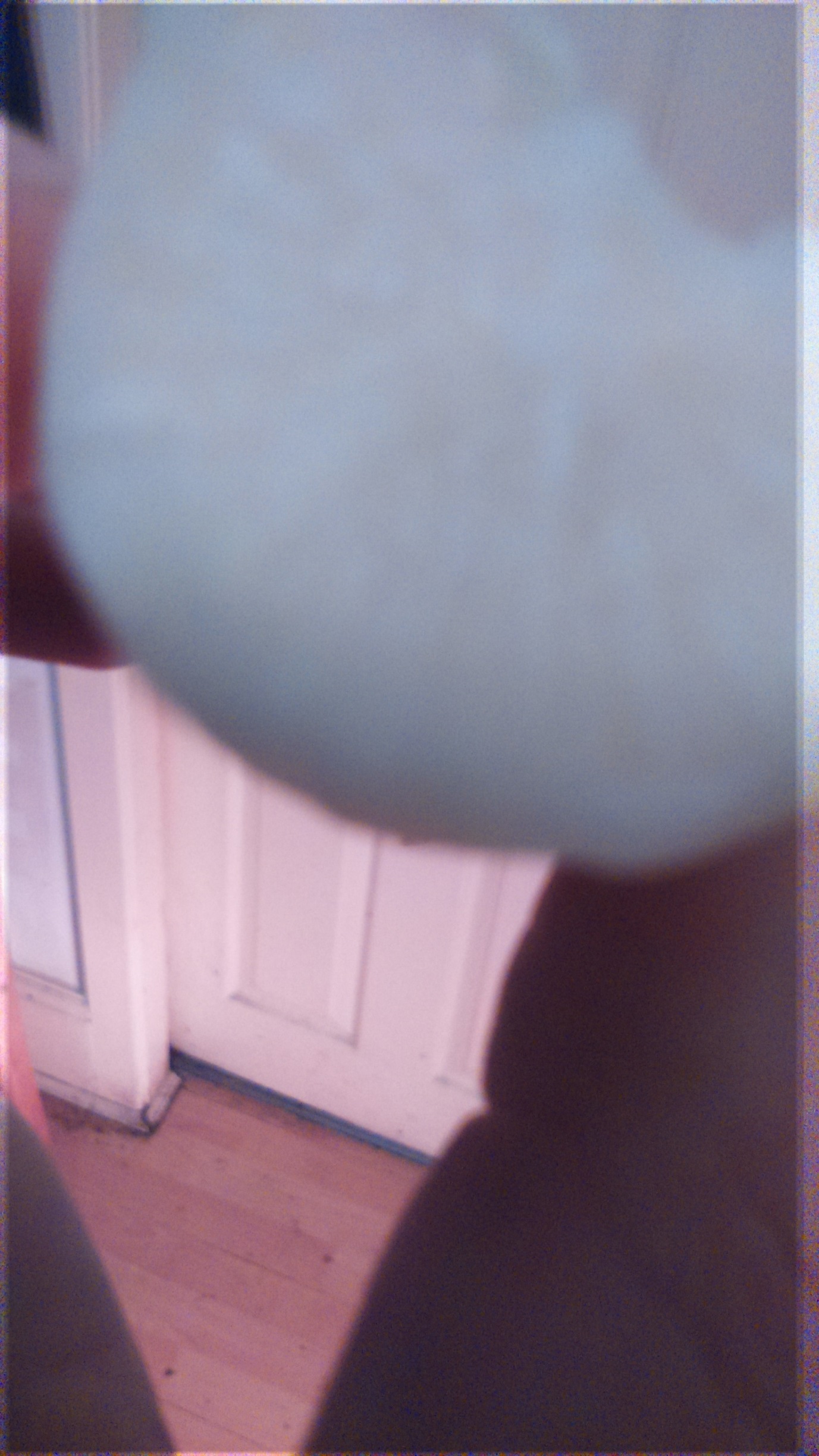 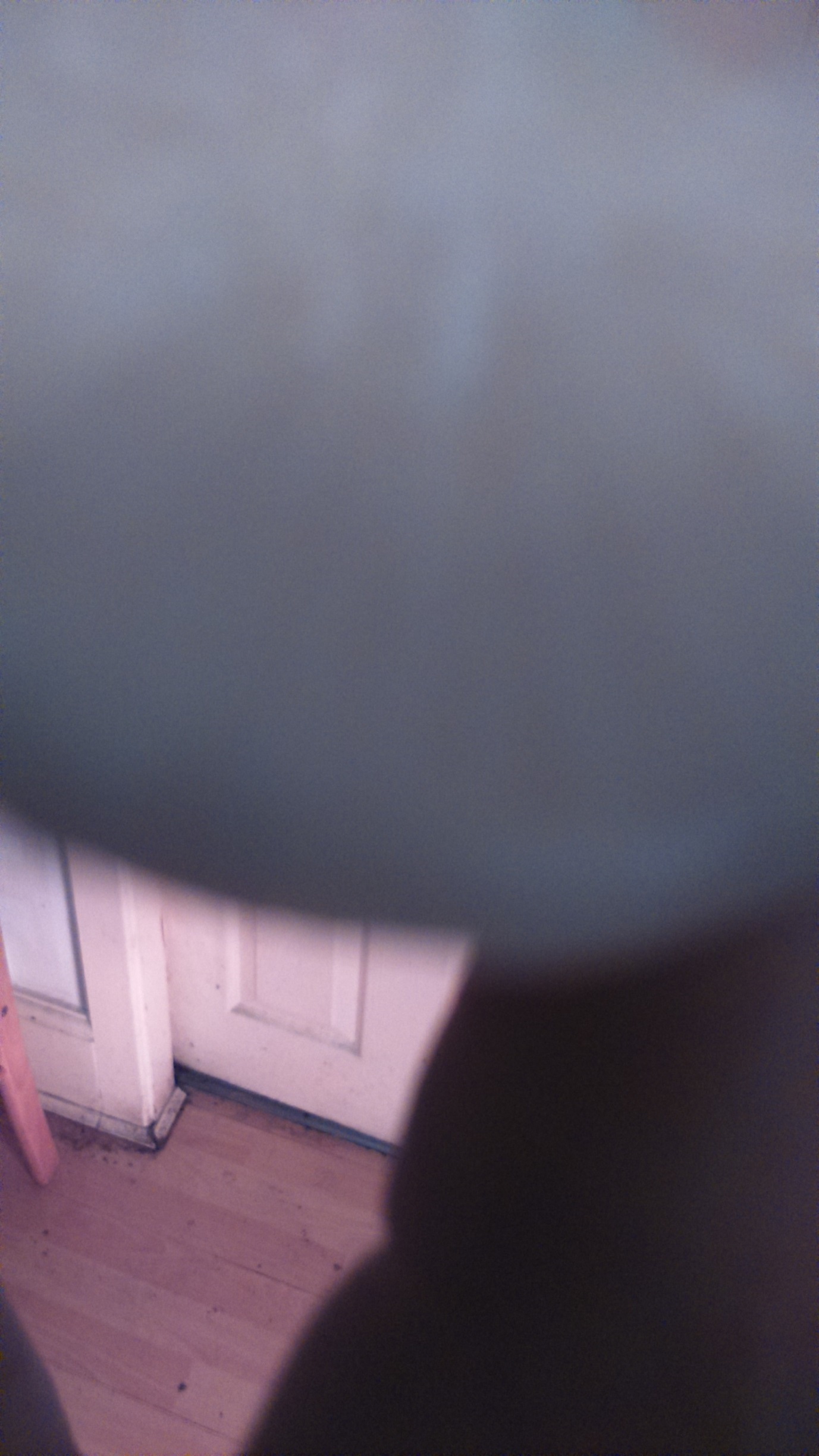 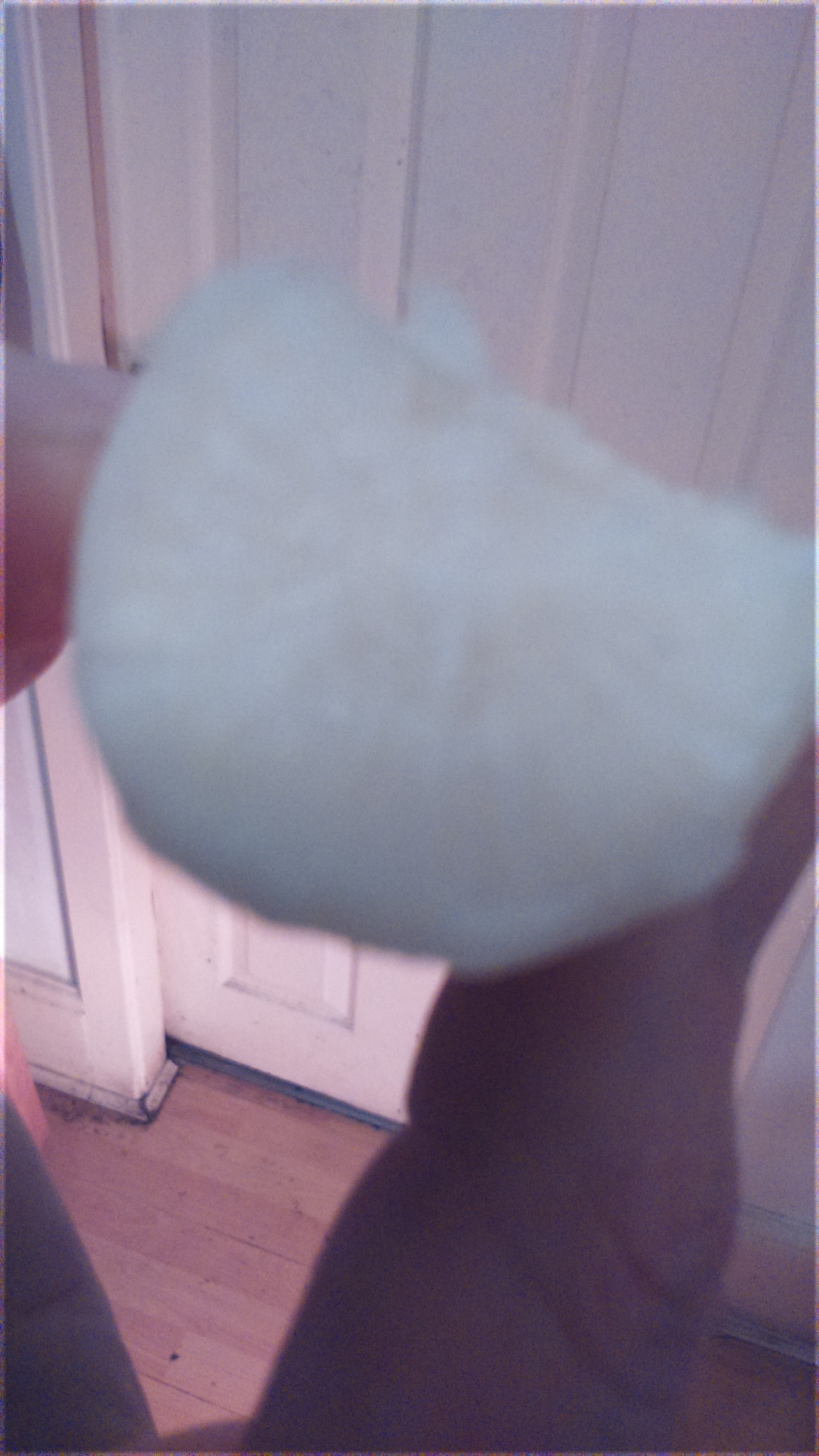 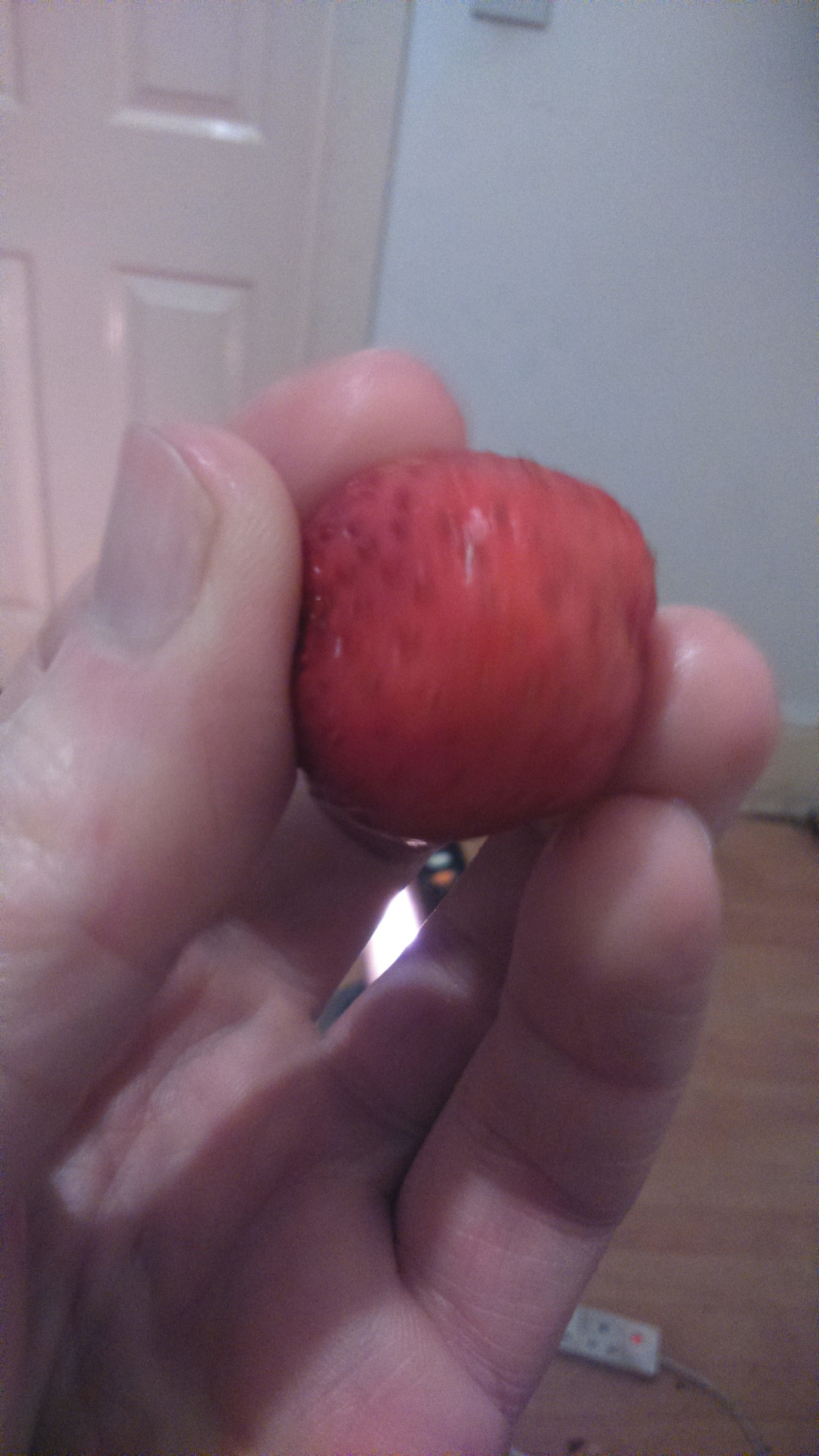 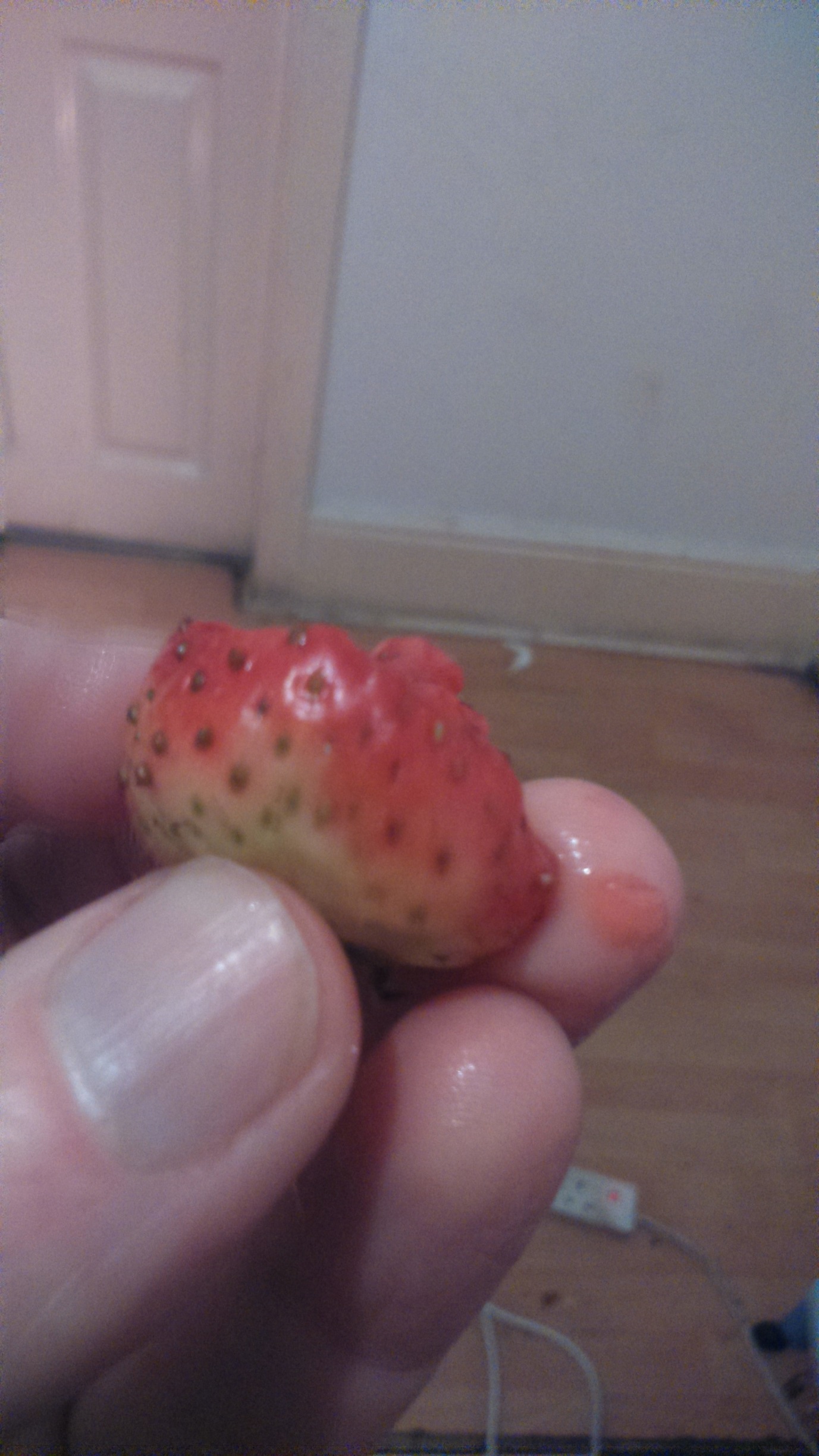 